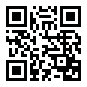 HEALTH INSURANCE CLAIM FORM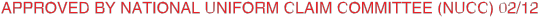 PICA1.  MEDICARE	MEDICAID	TRICARE	CHAMPVA(Medicare#)	(Medicaid#)	(ID#/DuD#)	(Member lD#)HEALTH PLAN	Bt    UNG	BI DER 1a. INSURED'S I.D. NUMBERDPICA(For Program in Item 1)FCITYZIP CODE(	)b. RESERVED FOR NUCC USEc. RESERVED FOR NUCC USESTATESelf	Childs OtherFOR NUCC USEYES	NOb. AUTO ACCIDENT?		PLACE (State) YES	NOc. OTHER ACCIDENT?YES	NOCITYZIP CODE(	)	DATE OF BIRTH MM		DD	YYSTATEYES	NO	If yes,SIGNED  	15. OTHER QUAL.)17a.17b. NPIB.E.	F.   	J.	K.DATEICD Ind.D.	 H.L.SIGNEDMM	DD	YYFROMMM	DD	YYFROMOUTSIDE LAB:*NOMM	DD	YYTOMM	DD	YYTO$ CHARGESORIGINAL REF. NO.A.		DATE(S) OF SERVICE From	ToMM	DD	YY	MM	DD	YY123456B. PLACE OF gERV|CEC.	D. EMGE.     DIAGNOSIS POINTER$ CHARGESG.	H.I.NPINPINPINPINPIRENDERING PROVIDER ID. #FEDERAL TAX I.D. NUMBEREINPATIENT’S ACCOUNT NO.YES	NOTOTAL CHARGEAMOUNT PAID(	)Rsvd for NUCC UseSIGNEDDATE	a.a.PLEASE PRINT OR TYPEb.APPROVED OMB-0938-1197 FORM 1500 (02-12)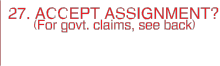 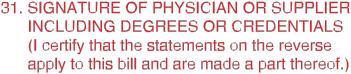 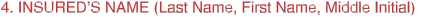 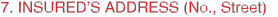 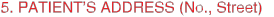 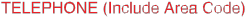 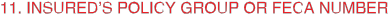 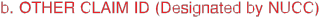 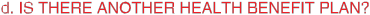 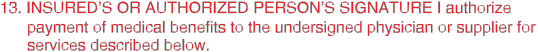 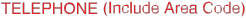 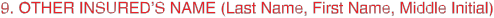 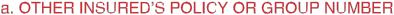 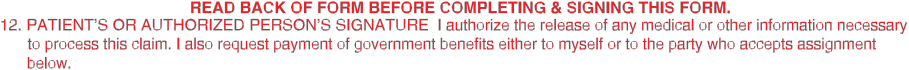 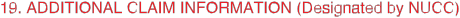 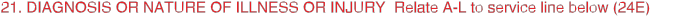 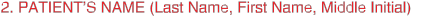 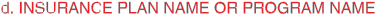 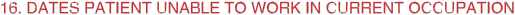 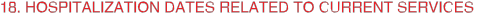 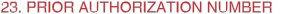 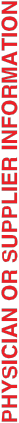 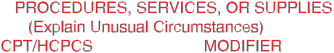 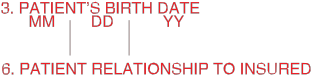 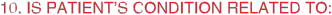 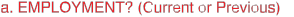 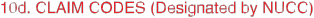 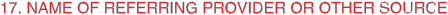 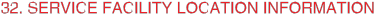 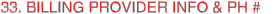 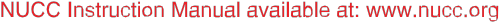 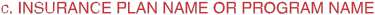 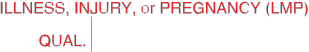 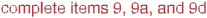 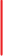 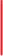 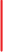 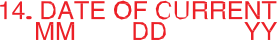 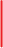 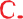 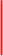 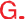 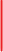 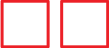 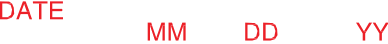 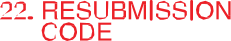 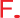 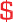 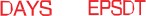 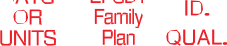 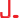 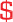 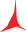 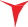 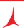 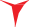 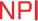 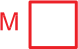 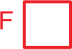 